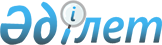 О созыве двадцать первой сессии Ассамблеи народа КазахстанаРаспоряжение Президента Республики Казахстан от 18 марта 2014 года № 273

      1. Созвать двадцать первую сессию Ассамблеи народа Казахстана 18 апреля 2014 года в городе Астане с повесткой дня:

      «Стратегия «Казахстан-2050»: культура мира, духовности и согласия».



      2. Правительству Республики Казахстан принять меры по организации проведения двадцать первой сессии Ассамблеи народа Казахстана.      Президент

      Республики Казахстан                        Н. НАЗАРБАЕВ
					© 2012. РГП на ПХВ «Институт законодательства и правовой информации Республики Казахстан» Министерства юстиции Республики Казахстан
				